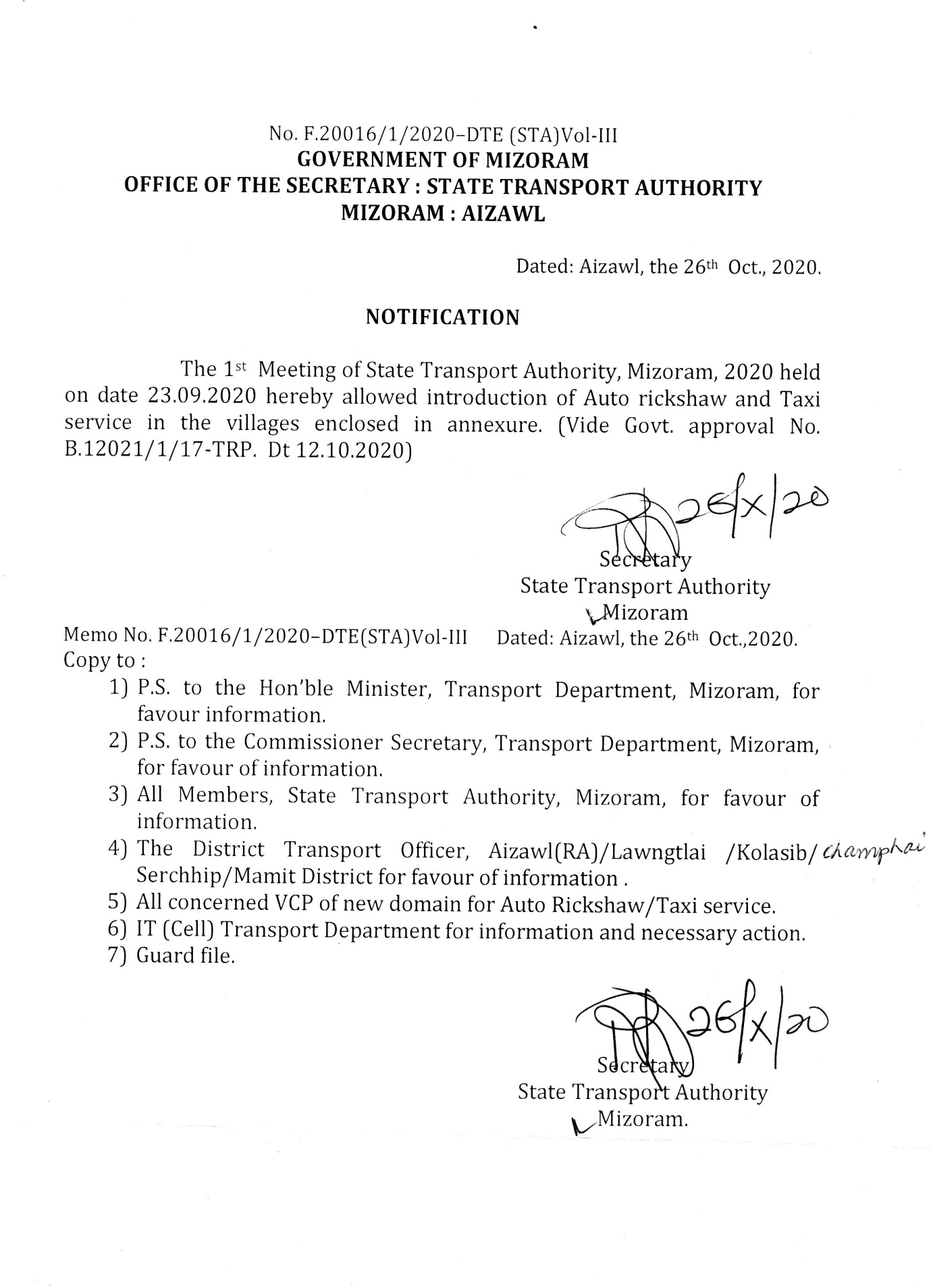 ANNEXURENEW DOMAIN FOR AUTO RICKSHAW SERVICENEW DOMAIN FOR TAXI SERVICESl. No.DOMAINDISTRICT1NORTH SERZAWLAIZAWL2MUALPHENGAIZAWL3TLANGPUICHAMPHAI4PANGKHUALAWNGTLAI5SENTETFIANGLAWNGTLAI6LUNGTIANLAWNGTLAI7DILTLANGLAWNGTLAI8PAITHARLAWNGTLAI9SIHTLANGPUILAWNGTLAI10NORTH CHHIMLUANGKOLASIB11NISAPUIKOLASIB12SAIPHAIKOLASIB13BAKTAWNGSERCHHIP14SABUAL  MAMIT15DARLUNGMAMITSl. No.DOMAINDISTRICT1PANGKHUALAWNGTLAI